Проба N  код журнала 44 (исх.песок)(параметр прибора –90Sr (Y))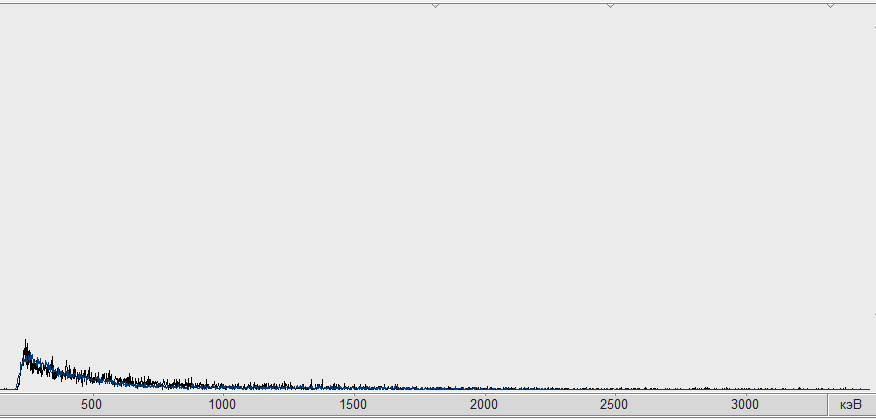 Вес измеряемой пробы: 10 грамм              Размерность пробы: натив (песок увлажненный)
Измерение проводила: техник 1 кат. Сафина Н.М.Проба N код журнала 44 (исх.песок) (параметр прибора - 137Cz) Вес измеряемой пробы: 10 грамм              Размерность пробы: натив (песок увлажненный)
Измерение проводила: техник 1 кат. Сафина Н.М.Федеральное государственное бюджетное учреждение науки Институт геологии и природопользования Дальневосточного отделения Российской академии наук (ИГиП ДВО РАН)Лаборатория наноминералогииЗаведующий лабораторией: академик РАН Моисеенко В.Г.Федеральное государственное бюджетное учреждение науки Институт геологии и природопользования Дальневосточного отделения Российской академии наук (ИГиП ДВО РАН)Лаборатория наноминералогииЗаведующий лабораторией: академик РАН Моисеенко В.Г.Сцинтилляционный бета - спектрометр ПрогрессДата измерения: 26.07.2022г.БлаговещенскВеличина, ед.измИзмерено
y ± 2*u(y)Наилучшая оценка
ŷРасширенная неопределенность
2*u(ŷ)40K, Бк/кг79136490Sr, Бк/кг5103Федеральное государственное бюджетное учреждение науки Институт геологии и природопользования Дальневосточного отделения Российской академии наук (ИГиП ДВО РАН)Лаборатория наноминералогииЗаведующий лабораторией: академик РАН Моисеенко В.Г.Федеральное государственное бюджетное учреждение науки Институт геологии и природопользования Дальневосточного отделения Российской академии наук (ИГиП ДВО РАН)Лаборатория наноминералогииЗаведующий лабораторией: академик РАН Моисеенко В.Г.Сцинтилляционный бета - спектрометр ПрогрессДата измерения: 26.07.2022г.БлаговещенскВеличина, ед.измИзмерено
y ± 2*u(y)Наилучшая оценка
ŷРасширенная неопределенность
2*u(ŷ)137Cs, Бк/кг1815350